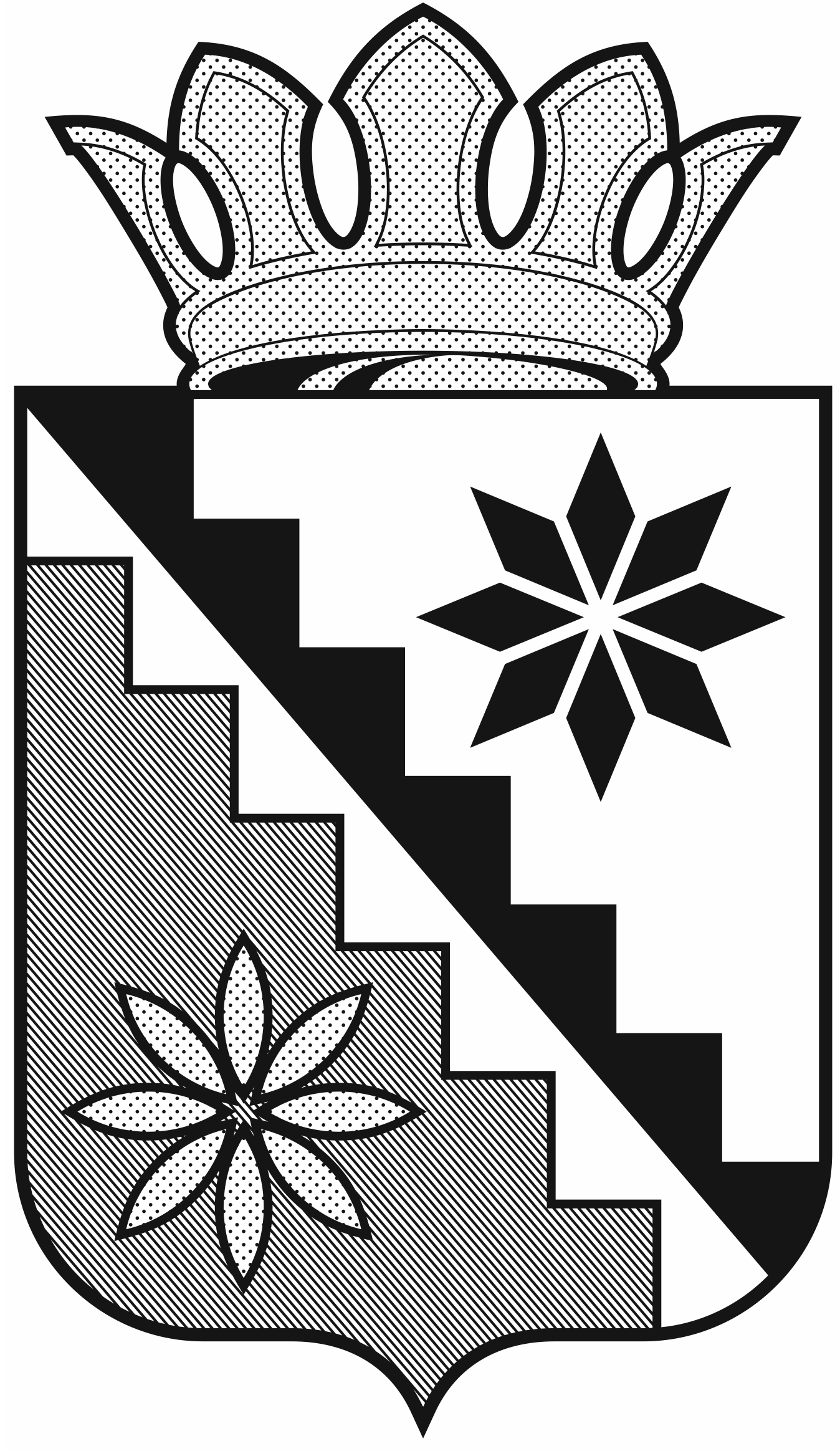 Российская ФедерацияКемеровская область  –  КузбассБеловский муниципальный районадминистрация Беловского муниципального районаПОСТАНОВЛЕНИЕот 05 ноября 2020 г.                                                                              № 453с. ВишневкаБеловский районОб утверждении административного регламента  предоставления муниципальной услуги «Перевод жилого помещения в нежилое или нежилого помещения в жилое помещение»В соответствии с Жилищным кодексом Российской Федерации, Федеральным законом  от 06.10.2003  № 131-ФЗ «Об общих принципах организации местного самоуправления в Российской Федерации», Федеральным законом от 27.07.2010 № 210-ФЗ «Об организации предоставления государственных и муниципальных услуг», постановлением администрации Беловского муниципального района от 12.03.2020 № 103 «Об утверждении Порядка разработки и утверждения административных регламентов предоставления муниципальных услуг в Беловском муниципальном районе», руководствуясь Уставом муниципального образования «Беловский муниципальный район»: 1. Утвердить административный регламент предоставления муниципальной услуги «Перевод жилого помещения в нежилое или нежилого помещения в жилое помещение», согласно приложению к настоящему постановлению.    	2. Признать утратившим силу постановление администрации Беловского муниципального района от 07 марта 2018 г. № 118 «Об утверждении административного регламента по предоставлению муниципальной услуги «Выдача решений на перевод жилого помещения в нежилое или нежилого помещения в жилое помещение».     	3. Настоящее постановление опубликовать в газете «Сельские зори» и разместить на официальном сайте администрации Беловского муниципального района в информационно-телекоммуникационной сети «Интернет».	4. Контроль за исполнением настоящего постановления возложить на заместителя главы района по ЖКХ, строительству, транспорту и дорожной деятельности А.В.Курбатова.          5. Постановление вступает в силу после официального опубликования.Глава Беловскогомуниципального района    				                       В.А.Астафьев     Приложение к постановлению администрации Беловского муниципального района                                                                    от 05 ноября 2020 г. № 453   Административный регламент предоставления муниципальной услуги  "Перевод жилого помещения в нежилое или нежилого помещения в жилое помещение"1. Общие положения1.1. Предмет регулирования административного регламента.          Административный регламент предоставления муниципальной услуги: «Перевод жилого помещения в нежилое или нежилого помещения в жилое помещение» (далее - административный регламент) разработан в целях повышения качества предоставления и доступности предоставления муниципальной услуги, создания комфортных условий для участников отношений, возникающих при предоставлении муниципальной услуги, определения сроков и последовательности действий (административных процедур) отдела архитектуры и градостроительства администрации Беловского муниципального района (далее – отдел) при предоставлении муниципальной услуги.1.2. Круг заявителей.Получателями муниципальной услуги являются физические и юридические лица, имеющие право в соответствии с законодательством Российской Федерации и законодательством Кемеровской области – Кузбасса, либо в силу наделения их заявителями в порядке, установленном законодательством Российской Федерации и законодательством Кемеровской области - Кузбасса, полномочиями выступать от их имени при взаимодействии с соответствующими исполнительно-распорядительными, исполнительными органами местного самоуправления Беловского муниципального района и иными организациями (далее – заявители).1.3. Требования к порядку информирования о предоставлении муниципальной услуги.         1.3.1.Порядок получения информации заявителями по вопросам предоставления муниципальной услуги и услуг, которые являются необходимыми и обязательными для предоставления муниципальной услуги, сведения о ходе предоставления указанных услуг, в том числе на официальном сайте администрации Беловского муниципального района www.belovorn.ru (далее – официальный сайт администрации), а также на Едином портале государственных и муниципальных услуг (функций) www.gosuslugi.ru (далее – Единый портал). 	Информацию по вопросам предоставления муниципальной услуги, услуг, необходимых и обязательных для предоставления муниципальной услуги, заявители могут получить:	- при личном консультировании сотрудником отдела архитектуры и градостроительства администрации Беловского муниципального района (далее – сотрудник отдела), сотрудником Государственного автономного учреждения «Уполномоченный многофункциональный центр предоставления государственных и муниципальных услуг на территории Кузбасса (далее - ГАУ «УМФЦ Кузбасса»);	- с помощью телефонной связи;	- в ответе на обращение, направленное в отдел в письменной (электронной) форме;	- на официальном сайте администрации, ГАУ «УМФЦ Кузбасса» www.mfc-belovo.ru .	Сведения о ходе предоставления муниципальной услуги заявители могут получить посредством личного консультирования сотрудником отдела или на Едином Портале.	1.3.2. Порядок, форма и место размещения информации о порядке предоставления муниципальной услуги.	Справочная информация размещается: 	- на информационных стендах в помещениях администрации Беловского муниципального района;	- на официальном сайте администрации; 	- на официальном сайте ГАУ «УМФЦ Кузбасса»; 	- на официальном сайте Единого портала;	- в информационно – телекоммуникационной сети «Интернет» (далее – сеть «Интернет»).	К справочной информации относится следующая информация:	- место нахождения и график работы отдела, предоставляющего муниципальную услугу и ГАУ «УМФЦ Кузбасса»;	- справочный телефон отдела, предоставляющего муниципальную услугу, в том числе номер телефона-автоинформатора;	- адрес официального сайта администрации, а также электронной почты  и  (или) формы обратной связи в сети «Интернет».	Справочная информация не приводится в тексте административного регламента и подлежит обязательному размещению и актуализации на официальном сайте администрации, в сети «Интернет» и на Едином портале.2. Стандарт предоставления муниципальной услуги  2.1. Наименование муниципальной услуги.  Перевод жилого помещения в нежилое или нежилого помещения в жилое помещение.	2.2. Наименование органа, предоставляющего муниципальную услугу.              Муниципальная услуга предоставляется отделом.             Заявление можно подать через ГАУ «УМФЦ Кузбасса», а также с помощью Единого портала.  Запрещается требовать от заявителя осуществления действий, в том числе согласований, необходимых для получения муниципальной услуги и связанных с обращением в иные государственные органы, органы местного самоуправления, организации, за исключением получения услуг, включенных в перечень услуг, которые являются необходимыми и обязательными для предоставления муниципальных услуг, утвержденных нормативным правовым актом Совета народных депутатов Беловского муниципального района.2.3. Описание результатов предоставления муниципальной услуги.Результатом предоставления муниципальной услуги является:            1) уведомление о переводе (отказе в переводе) жилого (нежилого)помещения в нежилое (жилое) помещение (Приложение 3);          2) акт приемочной комиссии по переводу жилого помещения в нежилое или нежилого помещения в жилое помещение (Приложение 4), либо протокол замечаний.2.4.  Срок предоставления муниципальной услуги.Муниципальная услуга предоставляется не позднее чем через сорок пять дней со дня представления  в отдел документов, обязанность по представлению которых в соответствии с  п. 2.6 настоящего административного регламента возложена на заявителя.         2.5. Нормативные правовые акты,  регулирующие предоставление муниципальной услуги.   Перечень нормативных правовых актов, регулирующих предоставление муниципальной услуги (с указанием их реквизитов и источников официального опубликования), подлежит обязательному размещению и актуализации на официальном сайте администрации, в сети «Интернет» и на Едином портале. 	Отдел, предоставляющий муниципальную услугу, обеспечивает размещение и актуализацию перечня нормативных правовых актов, регулирующих предоставление муниципальной услуги, на официальном сайте администрации, а также в соответствующем разделе Единого портала.	2.6. Исчерпывающий перечень документов, необходимых в соответствии с нормативными правовыми актами для предоставления муниципальной услуги, услуг, которые являются необходимыми и обязательными для предоставления муниципальной услуги, подлежащих предоставлению заявителем.Для получения муниципальной услуги заявитель подает на бумажном носителе посредством личного обращения в отдел, либо направляет в указанный орган посредством почтового отправления с уведомлением о получении или Единого портала заявление о выдаче решения на перевод жилого помещения в нежилое или нежилого помещения в жилое помещение (Приложение 1). К указанному заявлению прилагаются следующие документы:	- правоустанавливающие документы на переводимое помещение (подлинники или засвидетельствованные в нотариальном порядке копии);	- план переводимого помещения с его техническим описанием (в случае, если переводимое помещение является жилым, технический паспорт такого помещения);	- поэтажный план дома, в котором находится переводимое помещение;	- подготовленный и оформленный в установленном порядке проект переустройства и (или) перепланировки переводимого помещения (в случае, если переустройство и (или) перепланировка требуются для обеспечения использования такого помещения в качестве жилого или нежилого помещения);	- протокол общего собрания собственников помещений в многоквартирном доме, содержащий решение об их согласии на перевод жилого помещения в нежилое помещение;	- согласие каждого собственника всех помещений, примыкающих к переводимому помещению, на перевод жилого помещения в нежилое помещение.	2.7. Исчерпывающий перечень документов, необходимых в соответствии с нормативными правовыми актами для предоставления муниципальной услуги, которые находятся в распоряжении государственных органов, органов местного самоуправления и иных органов, участвующих в предоставлении муниципальных услуг, и которые заявитель вправе представить самостоятельно:	1) правоустанавливающие документы на переводимое помещение, если право на него зарегистрировано в Едином государственном реестре недвижимости;	2) план переводимого помещения с его техническим описанием (в случае, если переводимое помещение является жилым, технический паспорт такого помещения);	3) поэтажный план дома, в котором находится переводимое помещение.	2.8. Запрещается требовать от заявителя:             - представления документов и информации или осуществления действий, представление или осуществление которых не предусмотрено нормативными правовыми актами, регулирующими отношения, возникающие в связи с предоставлением муниципальной услуги;            - представления документов и информации, которые в соответствии с нормативными правовыми актами Российской Федерации, нормативными правовыми актами Кемеровской области – Кузбасса и  муниципальными правовыми актами находятся в распоряжении органов,  предоставляющих муниципальные услуги, иных государственных органов, органов местного самоуправления, и (или) подведомственных исполнительным органам государственной власти Кемеровской области – Кузбасса,  и органам местного самоуправления организаций, участвующих в предоставлении государственных или муниципальных услуг, за исключением документов, указанных в части 6 статьи 7 Федерального закона от 27.07.2010 № 210-ФЗ «Об организации предоставления государственных и муниципальных услуг»;	- представления документов и информации, отсутствие и (или) недостоверность которых не указывались при первоначальном отказе в приеме документов, необходимых для предоставления муниципальной услуги, за исключением случаев, предусмотренных п. 4 части 1 статьи 7 Федерального закона от 27.07.2010 № 210-ФЗ «Об организации предоставления государственных и муниципальных услуг».	2.9. Исчерпывающий перечень оснований для отказа в приеме документов, необходимых для предоставления муниципальной услуги.Основаниями для отказа в приеме документов являются: - заявление, заполненное не полностью или имеющие пустые графы;- отсутствие документа, подтверждающего полномочия представителя заявителя (в случае обращения уполномоченного представителя заявителя);- обращение представителя заявителя, у которого отсутствуют полномочия обращения за муниципальной услугой, определенные в представленной им доверенности;- текст, представленного заявителем заявления не поддается прочтению, исполнен карандашом, имеет подчистки и исправления, не заверенные в установленном порядке, в заявлении не указаны фамилия, имя, отчество (при наличии) заявителя, почтовый адрес или номер телефона, по которому можно связаться с заявителем;- документы с серьезными повреждениями, не позволяющими однозначно истолковать их содержание;- непредставление одного и более документов, указанных в п. 2.6 настоящего административного регламента.	Сотрудник отдела, уполномоченный на прием заявлений, уведомляет заявителя о наличии оснований для отказа в приеме документов, объясняет заявителю содержание выявленных недостатков в представленных документах и предлагает принять меры по их устранению.2.10. Исчерпывающий перечень оснований для приостановления или отказа в предоставлении  муниципальной услуги. 	Основания для приостановления предоставления муниципальной услуги не предусмотрены.  	Основания для отказа в предоставлении муниципальной услуги:1) непредставления определенных п. 2.6 настоящим административным регламентом документов, обязанность по представлению которых возложена на заявителя;1.1) поступления в орган, осуществляющий перевод помещений, ответа органа государственной власти, органа местного самоуправления либо подведомственной органу государственной власти или органу местного самоуправления организации на межведомственный запрос, свидетельствующего об отсутствии документа и (или) информации, необходимых для перевода жилого помещения в нежилое помещение или нежилого помещения в жилое помещение в соответствии с  п. 2.6 настоящего административного регламента, если соответствующий документ не представлен заявителем по собственной инициативе. Отказ в переводе помещения по указанному основанию допускается в случае, если орган, осуществляющий перевод помещений, после получения указанного ответа уведомил заявителя о получении такого ответа, предложил заявителю представить документ и (или) информацию, необходимые для перевода жилого помещения в нежилое помещение или нежилого помещения в жилое помещение в соответствии с  п. 2.6 настоящего административного регламента, и не получил от заявителя такие документ и (или) информацию в течение пятнадцати рабочих дней со дня направления уведомления;2) представления документов в ненадлежащий орган;3) несоблюдения предусмотренных статьей 22 Жилищного кодекса Российской Федерации (далее – ЖК РФ) условий перевода помещения;4) несоответствия проекта переустройства и (или) перепланировки помещения в многоквартирном доме требованиям законодательства.	2.11. Перечень услуг, которые являются необходимыми и обязательными для предоставления муниципальной услуги.    Услуги, необходимые и обязательные для предоставления муниципальной услуги:- разработка проектной документации.2.12. Порядок, размер и основания взимания государственной пошлины или иной платы, взимаемой за предоставление муниципальной услуги.Муниципальная услуга предоставляется без взимания платы.2.13. Порядок, размер и основания взимания платы за предоставление услуг, которые являются необходимыми и обязательными для предоставления муниципальной услуги, включая информацию о методике расчета размера такой платы.Порядок, размер и основания взимания платы за предоставление услуг, которые являются необходимыми и обязательными для предоставления муниципальной услуги определяется в соответствии с методикой расчета организаций, предоставляющих данные услуги.2.14. Максимальный срок ожидания в очереди при подаче запроса о предоставлении муниципальной услуги.Максимальный срок ожидания в очереди для заявителей при подаче заявления о предоставлении муниципальной услуги и при получении результата предоставления муниципальной услуги – не более 15 минут с момента обращения.  2.15. Срок и порядок регистрации запроса заявителя о предоставлении муниципальной услуги.Регистрация заявления, поступившего в ходе личного обращения заявителем в орган, оказывающий услугу, осуществляется в течение 15 минут с момента поступления указанного заявления.Заявление, поступившее с помощью Единого портала или через ГАУ «УМФЦ Кузбасса», регистрируется сотрудником, ответственным за прием и регистрацию заявлений, или сотрудником  ГАУ «УМФЦ Кузбасса» в день поступления.2.16. Требования к помещениям, в которых предоставляется муниципальная услуга, к  залу ожидания, местам для заполнения запросов о предоставлении муниципальной услуги, информационным стендам с образцами их заполнения и перечнем документов, необходимых для предоставления каждой муниципальной услуги, размещению и оформлению визуальной, текстовой и мультимедийной информации о порядке предоставления такой услуги, в том числе к обеспечению доступности для инвалидов указанных объектов в соответствии с законодательством Российской Федерации о социальной защите инвалидов.2.16.1. Помещения, в которых осуществляются действия по предоставлению муниципальной услуги, обеспечиваются компьютерами, средствами связи, включая доступ к сети «Интернет», оргтехникой, канцелярскими принадлежностями, информационными и справочными материалами, наглядной информацией, стульями и столами, средствами пожаротушения и оповещения о возникновении чрезвычайной ситуации, доступом к региональной системе межведомственного электронного взаимодействия, а также обеспечивается доступность для инвалидов к указанным помещениям в соответствии с законодательством Российской Федерации о социальной защите инвалидов.Места ожидания и приема заявителей оборудуются стульями и (или) кресельными секциями, и (или) скамьями.Информационные материалы, предназначенные для информирования заявителей о порядке предоставления муниципальной услуги, размещаются на информационных стендах, расположенных в местах, обеспечивающих доступ к ним заявителей, и обновляются по мере изменения действующего законодательства, регулирующего предоставление муниципальной услуги, и справочных сведений.2.16.2. Для обеспечения доступности получения муниципальной услуги маломобильными группами населения здания и сооружения, в которых оказывается услуга, оборудуются согласно нормативным требованиям СНиП 35-01-2001 «Доступность зданий и сооружений для маломобильных групп населения». В кабинете по приему маломобильных групп населения имеется медицинская аптечка, питьевая вода. При необходимости сотрудник отдела, осуществляющий прием,  может вызвать карету неотложной скорой помощи.2.16.2.1. При обращении заявителя с нарушениями функций опорно-двигательного аппарата сотрудник отдела предпринимает следующие действия:- открывает входную дверь и помогает заявителю беспрепятственно посетить здание администрации, а также заранее предупреждает о существующих барьерах в здании;- выясняет цель визита заявителя и сопровождает его в кабинет по приему заявления, помогает заявителю сесть на стул или располагает кресло-коляску у стола напротив сотрудника отдела, осуществляющего прием;- сотрудник отдела, осуществляющий прием, принимает заявителя вне очереди, консультирует, осуществляет прием заявления с необходимыми документами, оказывает помощь в заполнении бланков, копирует документы;- по окончании предоставления муниципальной услуги сотрудник отдела, осуществляющий прием,  помогает заявителю выйти (выехать) из кабинета, открывает двери, сопровождает заявителя до выхода из здания, и помогает покинуть здание, передает заявителя сопровождающему лицу или по его желанию вызывает автотранспорт и оказывает содействие при его посадке.2.16.2.2. При обращении заявителя с недостатками зрения сотрудник отдела предпринимает следующие действия:- сотрудник отдела, осуществляющий прием, принимает заявителя вне очереди,  помогает сориентироваться, сесть на стул, консультирует, вслух прочитывает документы и далее по необходимости производит их выдачу. При общении с заявителем с недостатками зрения необходимо общаться непосредственно с ним самим, а не с сопровождающим его лицом, в беседе пользоваться обычной разговорной лексикой, в помещении не следует отходить от него без предупреждения;- сотрудник отдела оказывает помощь в заполнении бланков, копирует необходимые документы. Для подписания заявления подводит лист к авторучке заявителя, помогает сориентироваться и подписать бланк. При необходимости выдаются памятки для слабовидящих с крупным шрифтом;- по окончании предоставления муниципальной услуги сотрудник отдела, осуществляющий прием, помогает заявителю встать со стула, выйти из кабинета, открывает двери, сопровождает заявителя к выходу из здания, и провожает на улицу, заранее предупредив заявителя о существующих барьерах в здании, передает заявителя сопровождающему лицу или по его желанию вызывает автотранспорт.2.16.2.3. При обращении заявителя с дефектами слуха сотрудник отдела предпринимает следующие действия:- сотрудник отдела, осуществляющий прием заявителя с нарушением слуха, обращается непосредственно к нему, спрашивает о цели визита и даёт консультацию размеренным, спокойным темпом речи, при этом смотрит в лицо заявителя, говорит ясно, слова дополняет понятными жестами, возможно общение в письменной форме либо через переводчика жестового языка (сурдопереводчика);- сотрудник отдела, осуществляющий прием, оказывает помощь и содействие в заполнении бланков заявлений, копирует необходимые документы. 2.17.  Показатели доступности и качества  муниципальной услуги.2.17.1. Количество взаимодействий заявителя с сотрудником отдела при предоставлении муниципальной услуги - 2.Продолжительность взаимодействий заявителя с сотрудником отдела при предоставлении муниципальной услуги — не более 15 минут с момента обращения.2.17.2. Имеется возможность получения информации о ходе предоставления муниципальной услуги в ГАУ «УМФЦ Кузбасса», а также с использованием Единого портала. 3. Состав, последовательность и сроки выполнения административных процедур (действий), требования к порядку их выполнения, в том числе особенности выполнения административных процедур (действий) в электронной форме            3.1. Административные процедуры при выдаче уведомления о переводе (отказе в переводе) жилого (нежилого) помещения в нежилое (жилое) помещение:            1) прием, регистрация заявления на выдачу уведомления о переводе (отказе в переводе) жилого (нежилого) помещения в нежилое (жилое) помещение (далее – заявление) и прилагаемых к нему документов;          2) рассмотрение заявления заявителя на комиссии и принятие решения о выдаче уведомления о переводе (отказе в переводе) жилого (нежилого) помещения в нежилое (жилое) помещение;          3) выдача уведомления о переводе (отказе в переводе) жилого (нежилого) помещения в нежилое (жилое) помещение.Блок-схема последовательности действий при предоставлении муниципальной услуги представлена (Приложение 5).   3.1.1.  Прием, регистрация заявления и прилагаемых к нему документов.Основанием для начала административной процедуры является обращение заявителя к сотруднику отдела с заявлением на бумажном носителе (Приложение 1) и прилагаемыми к заявлению документами, предусмотренными п. 2.6 настоящего административного регламента или в форме электронного документа через Единый портал, либо обращение заявителя в ГАУ «УМФЦ Кузбасса».Заявление с прилагаемыми документами принимаются сотрудником отдела, проверяется наличие всех необходимых документов исходя из соответствующего перечня  документов, указанных в п. 2.6 настоящего административного регламента. Копии сверяются с подлинниками и последние возвращаются заявителю. Регистрация заявления осуществляется сотрудником отдела в день поступления в отдел. Срок выполнения приема и регистрации заявления — 15 минут с момента поступления указанного заявления.Общий срок исполнения административной процедуры – в течение 1 рабочего дня со дня поступления указанного заявления. Результат административной процедуры и способ фиксации результата выполнения административной процедуры  - регистрация заявления.             3.1.2.  Рассмотрение заявления заявителя на комиссии и принятие решения о выдаче уведомления о переводе (отказе в переводе) жилого (нежилого) помещения в нежилое (жилое) помещение.Основанием для начала административной процедуры является получение сотрудником отдела заявления и прилагаемых к нему документов. Сотрудник отдела осуществляет проверку полноты содержащейся в заявлении информации и  комплектности представленных заявителем документов с учетом требований  настоящего административного регламента.Сотрудник отдела в течение 3 рабочих дней определяет перечень документов, которые не были предоставлены заявителем и должны быть получены в рамках межведомственного взаимодействия, подготавливает и направляет межведомственные запросы.            Межведомственный запрос оформляется и направляется в соответствии с порядком межведомственного взаимодействия, предусмотренным соглашением о межведомственном взаимодействии между уполномоченным органом и органами, участвующими в предоставлении муниципальной услуги.   В течение рабочего дня, следующего за днем получения от органов и организаций, в распоряжении которых находятся документы, запрашиваемой информации (документов), сотрудник отдела проверяет полноту полученной информации (документов).   В случае поступления запрошенной информации (документов) не в полном объеме или содержащей противоречивые сведения сотрудник отдела уточняет запрос и направляет его повторно. При отсутствии указанных недостатков сотрудник отдела приступает к выполнению административной процедуры по рассмотрению заявления и документов, необходимых для предоставления муниципальной услуги.   Если заявитель самостоятельно представил все документы, указанные в п. 2.6 настоящего административного регламента, и отсутствует необходимость направления межведомственного запроса (все документы оформлены верно), то сотрудник отдела приступает к выполнению административной процедуры по рассмотрению заявления и документов, необходимых для предоставления муниципальной услуги.	Зарегистрированные документы передаются в комиссию по согласованию проведения переустройства и (или) перепланировки жилого помещения в многоквартирном доме, перевода жилого помещения в нежилое или нежилого помещения в жилое помещение (далее – комиссия) на рассмотрение и принятия по ним решения.	  При рассмотрении документов заявителя комиссия определяет: а) наличие приложенных к заявлению документов, предусмотренных п. 2.6 настоящего административного регламента;б) соблюдение условий перевода жилого помещения в нежилое или нежилого помещения в жилое помещение, предусмотренных статьей 22 ЖК РФ:- перевод жилого помещения в нежилое помещение не допускается, если доступ к переводимому помещению невозможен без использования помещений, обеспечивающих доступ к жилым помещениям, или отсутствует техническая возможность оборудовать такой доступ к данному помещению, если переводимое помещение является частью жилого помещения либо используется собственником данного помещения или иным гражданином в качестве места постоянного проживания, а также если право собственности на переводимое помещение обременено правами каких-либо лиц; в  помещение после его перевода из жилого помещения в нежилое помещение должна быть исключена возможность доступа с использованием помещений, обеспечивающих доступ к жилым помещениям;	- перевод квартиры в многоквартирном доме в нежилое помещение допускается только в случаях, если такая квартира расположена на первом этаже указанного дома или выше первого этажа, но помещения, расположенные непосредственно под квартирой, переводимой в нежилое помещение, не являются жилыми;	- перевод жилого помещения в наемном доме социального использования в нежилое помещение не допускается;  - перевод жилого помещения в нежилое помещение в целях осуществления религиозной деятельности не допускается;	- перевод нежилого помещения в жилое помещение не допускается, если такое помещение не отвечает установленным требованиям или отсутствует возможность обеспечить соответствие такого помещения установленным требованиям либо если право собственности на такое помещение обременено правами каких-либо лиц;	в) соответствие проекта переустройства и (или) перепланировки жилого помещения требованиям законодательства.        	По результатам рассмотрения документов заявителя, комиссией принимается следующее решение:	- о переводе жилого помещения в нежилое помещение или нежилого помещения в жилое помещение;- об отказе в переводе жилого помещения в нежилое помещение или нежилого помещения в жилое помещение.   Решение о переводе жилого помещения в нежилое помещение или нежилого помещения в жилое помещение или отказе в переводе жилого помещения в нежилое помещение или нежилого помещения в жилое помещение принимается по результатам рассмотрения комиссией соответствующего заявления и предоставленных документов и оформляется в виде протокола комиссии.             Сотрудник отдела готовит проект документа подтверждающего принятие  решения - уведомление о переводе (отказе в переводе) жилого (нежилого) помещения в нежилое (жилое) помещение и направляет его на подпись начальнику отдела архитектуры и градостроительства администрации Беловского муниципального района (далее – начальник отдела).   Общий срок исполнения административной процедуры – в течение 20 рабочих дней со дня поступления заявления и прилагаемых к нему документов.  Результат административной процедуры и способ фиксации результата выполнения административной процедуры – подписанное начальником отдела уведомление о переводе (отказе в переводе) жилого (нежилого) помещения в нежилое (жилое) помещение.             3.1.3. Выдача уведомления о переводе (отказе в переводе) жилого (нежилого) помещения в нежилое (жилое) помещение.            Основанием для начала административной процедуры является получение сотрудником отдела подписанного начальником отдела уведомления о переводе (отказе в переводе) жилого (нежилого) помещения в нежилое (жилое) помещение.            Общий срок исполнения административной процедуры – не позднее чем через три рабочих дня со дня подписания начальником отдела уведомления о переводе (отказе в переводе) жилого (нежилого) помещения в нежилое (жилое) помещение.              Результат административной процедуры и способ фиксации результата выполнения административной процедуры - выдача уведомления о переводе (отказе в переводе) жилого (нежилого) помещения в нежилое (жилое) помещение.3.2. В соответствии с частью 9 статьи 23 ЖК РФ завершение переустройства и (или) перепланировки помещения в многоквартирном доме, и (или) иных работ, если для использования помещения в качестве жилого или нежилого помещения требуется проведение его переустройства и (или) перепланировки, и (или) иных работ, подтверждается актом приемочной комиссии.3.2.1. Административные процедуры при выдаче акта приемочной комиссии по переводу жилого помещения в нежилое помещение или нежилого помещения в жилое помещение: 1) прием и регистрация заявления на ввод в эксплуатацию законченного строительством (реконструкцией) жилого (нежилого) помещения после перевода жилого помещения в нежилое помещение или нежилого помещения в жилое помещение (далее – заявление) (Приложение 2);	 2) подготовка распоряжения администрации Беловского муниципального района об утверждении акта приемочной комиссии по переводу жилого помещения в нежилое помещение или нежилого помещения в жилое помещение;3) выдача акта приемочной комиссии по переводу жилого помещения в нежилое помещение или нежилого помещения в жилое помещение.  3.2.1.1. Прием и регистрация заявления.Основанием для начала административной процедуры является обращение заявителя к сотруднику отдела после завершения работ по переводу жилого помещения в нежилое помещение или нежилого помещения в жилое помещение, выполненных в соответствии с решением по переводу жилого помещения в нежилое помещение или нежилого помещения в жилое помещение с заявлением на бумажном носителе или в форме электронного документа через Единый портал, либо обращение заявителя в ГАУ «УМФЦ Кузбасса».Регистрация заявления осуществляется сотрудником отдела в день поступления в отдел. Срок выполнения приема и регистрации заявления — 15 минут с момента поступления указанного заявления.Сотрудник отдела в день регистрации заявления передает его на рассмотрение начальнику отдела.Общий срок исполнения административной процедуры – в течение 1 рабочего со дня поступления указанного заявления. Результат административной процедуры и способ фиксации результата выполнения административной процедуры – регистрация заявления и передача его на рассмотрение начальнику отдела.3.2.1.2. Подготовка распоряжения администрации Беловского муниципального района об утверждении акта приемочной комиссии по переводу жилого помещения в нежилое помещение или нежилого помещения в жилое помещение. 	Начальник отдела, получив от сотрудника отдела заявление, знакомится с данным заявлением, определяет дату и время проведения комиссии. После чего поручает сотруднику отдела организовать проведение комиссионного осмотра помещения.	Сотрудник отдела в течение 1 рабочего дня информирует по телефону членов комиссии и собственника жилого (нежилого) помещения о дате, месте и времени проведения осмотра помещения.Состав комиссии определяется постановлением администрации Беловского муниципального района о комиссии по согласованию проведения  переустройства и (или) перепланировки жилого помещения в многоквартирном доме, переводу жилого помещения в нежилое помещение или нежилого помещения в жилое помещение.Осмотр помещения осуществляется в присутствии собственника помещения.	В ходе осмотра члены комиссии проверяют соответствие выполненных работ по переустройству и перепланировке переводимого помещения требованиям проектной документации, измеряют параметры помещения и его конфигурацию, удостоверяются, что все работы выполнены в полном объеме в соответствии с решением о согласовании переустройства и перепланировки переводимого помещения. При отсутствии замечаний члены комиссии подписывают акт приемочной комиссии в произвольной письменной форме в четырех экземплярах.Выполненные работы, которые оказывают влияние на безопасность объекта капитального строительства, и в соответствии с технологией строительства, реконструкции, капитального ремонта контроль за выполнением которых не может быть проведен после выполнения других работ (далее - скрытые работы), оформляются актами освидетельствования скрытых работ, которые предъявляются комиссии при проведении осмотра. Перечень скрытых работ, подлежащих освидетельствованию, определяется проектной документацией.	В случае обнаружения несоответствия выполненных работ проектной документации сотрудником отдела по согласованию с членами комиссии составляется протокол замечаний в произвольной письменной форме, в котором фиксируются выявленные нарушения (протокол помещается в дело). Протокол вручается заявителю либо направляется ему по почте не позднее 3 дней с момента проведения осмотра.	После устранения замечаний собственник помещения, либо его представитель повторно обращается с заявлением о назначении комиссии по приемке в эксплуатацию помещения.	После подписания акта приемочной комиссии в четырех экземплярах, документ в течение 1 рабочего дня передается начальником отдела председателю комиссии для утверждения.	На основании акта сотрудник отдела в течение 3 рабочих дней подготавливает проект распоряжения администрации Беловского муниципального района об утверждении акта приемочной комиссии по переводу жилого помещения в нежилое помещение или нежилого помещения в жилое помещение и передает его для согласования и подписания главой Беловского муниципального района в соответствии с административным регламентом  работы администрации.Общий срок исполнения административной процедуры – в течение 12 рабочих  дней с момента получения начальником отдела заявления. Результат административной процедуры и способ фиксации результата выполнения административной процедуры – подписанное главой Беловского муниципального района распоряжение администрации Беловского муниципального района об утверждении акта приемочной комиссии по переводу жилого помещения в нежилое помещение или нежилого помещения в жилое помещение.   	3.2.1.3. Выдача акта приемочной комиссии по переводу жилого помещения в нежилое помещение или нежилого помещения в жилое помещение.Основанием для начала административной процедуры является получение сотрудником отдела подписанного главой Беловского муниципального района распоряжение администрации Беловского муниципального района об утверждении акта приемочной комиссии по переводу жилого помещения в нежилое помещение или нежилого помещения в жилое помещение.   Общий срок исполнения административной процедуры – не позднее чем через три рабочих дня с момента получения сотрудником отдела подписанного главой Беловского муниципального района распоряжения администрации Беловского муниципального района об утверждении акта приемочной комиссии по переводу жилого помещения в нежилое помещение или нежилого помещения в жилое помещение.   Результат административной процедуры и способ фиксации результата выполнения административной процедуры - выдача акта приемочной комиссии по переводу жилого помещения в нежилое помещение или нежилого помещения в жилое помещение, утвержденного распоряжением администрации Беловского муниципального района либо протокола замечаний.	3.3. В случае поступления заявления в электронной форме с использованием Единого портала заявителю через личный кабинет в форме электронного сообщения направляется уведомление о записи на прием для единовременного представления оригиналов документов и получения результата предоставления услуги или уведомление об отказе в предоставлении муниципальной услуги.
	В случае если при сверке оригиналов документов на этапе выдачи результата предоставления услуги сотрудником отдела выявляется несоответствие прикрепленных образов документов в электронной форме с их представленными оригиналами, принимается решение об отказе в предоставлении муниципальной услуги, результат муниципальной услуги заявителю не предоставляется.   3.4. Порядок исправления допущенных опечаток и ошибок в выданных в результате предоставления муниципальной услуги документах.В случае выявления заявителем опечаток, ошибок в полученном заявителем документе, являющемся результатом предоставления муниципальной услуги, заявитель вправе обратиться в отдел с заявлением об исправлении допущенных опечаток и ошибок, в выданных в результате предоставления муниципальной услуги документах.Заявление об исправлении опечаток и (или) ошибок с указанием способа информирования о результатах его рассмотрения и документы, в которых содержатся опечатки и (или) ошибки, представляются следующими способами:- лично в отдел (заявителем представляются оригиналы документов с опечатками и (или) ошибками, сотрудником отдела делаются копии этих документов);- через организацию почтовой связи в отдел (заявителем направляются копии документов с опечатками и (или) ошибками).Основанием для начала процедуры по исправлению опечаток и (или) ошибок, допущенных в выданных в результате предоставления муниципальной услуги документах, является поступление в отдел заявления об исправлении опечаток и (или) ошибок в документах, выданных в результате предоставления муниципальной услуги (далее - заявление об исправлении опечаток и (или) ошибок).Сотрудник отдела, ответственный за прием документов, регистрирует заявление об исправлении опечаток и (или) ошибок в день его поступления и передает сотруднику, ответственному за рассмотрение заявления об исправлении опечаток и (или) ошибок, в срок не позднее следующего рабочего дня, следующего за днем регистрации указанного заявления.Рассмотрение заявления об исправлении опечаток и (или) ошибок, исправление допущенных опечаток (или) ошибок в документах, выданных в результате предоставления муниципальной услуги, либо принятие мотивированного отказа в исправлении опечаток и (или) ошибок, допущенных в документах, выданных в результате предоставления муниципальной услуги, выдача и направление заявителю исправленного документа, являющегося результатом предоставления муниципальной услуги, либо мотивированного отказа, осуществляется сотрудником отдела в течение 5 рабочих дней со дня поступления заявления об исправлении опечаток и (или) ошибок сотруднику отдела, ответственному за рассмотрение заявления об исправлении опечаток и (или) ошибок.Результатом процедуры является:- исправленные документы, являющиеся результатом предоставления муниципальной услуги;- мотивированный отказ в исправлении опечаток и (или) ошибок, допущенных в документах, выданных в результате предоставления муниципальной услуги.Максимальный срок исполнения административной процедуры составляет не более 5 рабочих дней со дня регистрации заявления об исправлении опечаток и (или) ошибок в отделе. Срок выполнения административной процедуры не входит в общий срок предоставления муниципальной услуги.3.5. Особенности предоставления муниципальной услуги в электронной форме.3.5.1. Перечень административных процедур (действий) при предоставлении муниципальных услуг в электронной форме:- направление в отдел заявления и документов, необходимых для предоставления муниципальной услуги в соответствии с п. 2.6 настоящего административного регламента, в электронной форме; - выполнение административных процедур (действий), предусмотренных п. 3 настоящего административного регламента в рамках предоставления муниципальной услуги, исключая административные действия, предусматривающие обращение заявителя непосредственно в отдел и, соответственно, получение результата предоставления муниципальной услуги непосредственно в отделе;- получение результата предоставления муниципальной услуги в электронной форме.3.5.2. Порядок осуществления административных процедур (действий) в электронной форме, в том числе с использованием Единого портала.Предоставление муниципальной услуги возможно в электронной форме через Единый портал в соответствии с действующим законодательством Российской Федерации.При обращении за муниципальной услугой в электронной форме заявитель  должен иметь подтвержденную учетную запись в федеральной государственной информационной системе «Единая система идентификации и аутентификации в инфраструктуре, обеспечивающей информационно-технологическое взаимодействие информационных систем, используемых для предоставления государственных и муниципальных услуг в электронной форме».При обращении за предоставлением муниципальной услуги в электронной форме заявитель организует создание электронных копий (электронных образов) документов, указанных в  п. 2.6 настоящего административного регламента, и прилагает их к заявлению, либо прилагает к заявлению электронные документы, изготовленные в соответствии с действующим законодательством Российской Федерации для удостоверения их равнозначности документам на бумажном носителе, указанным в  п. 2.6 настоящего административного регламента.Заявитель вправе по собственной инициативе организовать создание электронных копий (электронных образов) документов, указанных в п. 2.7 настоящего административного регламента, и приложить их к заявлению, либо приложить к заявлению электронные документы, изготовленные в соответствии с действующим законодательством Российской Федерации.При направлении заявителем заявления и прилагаемых к нему документов в электронной форме используется простая электронная подпись или усиленная квалифицированная электронная подпись в соответствии с законодательством Российской Федерации.При обращении за предоставлением муниципальной услуги в электронной форме заявитель в течение 2 рабочих дней после направления заявления и документов, предусмотренных п. 2.6 настоящего административного регламента, представляет сотруднику отдела оригиналы направленных документов или их копии, заверенные в установленном действующим законодательством Российской Федерации порядке, для сличения с приложенными к заявлению электронными копиями (электронными образами) документов, предусмотренных  в   п. 2.6 настоящего административного регламента.Заявитель вправе по собственной инициативе в течение 2 рабочих дней после направления заявления и документов, предусмотренных п. 2.7  настоящего административного регламента, представить сотруднику отдела оригиналы направленных документов или их копии, заверенные в установленном действующим законодательством Российской Федерации порядке, для сличения с приложенными к заявлению электронными копиями (электронными образами) документов, предусмотренных в п. 2.7 настоящего административного регламента.При направлении электронных документов, изготовленных в соответствии с действующим законодательством Российской Федерации для удостоверения их равнозначности документам на бумажном носителе, п. 2.6 и п. 2.7 настоящего административного регламента, предоставление оригиналов документов для сличения не требуется.Регистрация заявления осуществляется в порядке, указанном в п. 3.1.1 и 3.2.1.1 настоящего административного регламента.После направления заявления в электронной форме заявитель  в личном кабинете на Едином портале  может осуществлять мониторинг хода предоставления муниципальной услуги, а также получать сведения об истории обращений за получением муниципальной услуги.Независимо от формы подачи заявления результат муниципальной услуги может быть получен заявителем в форме:	- документа на бумажном носителе по почтовому адресу, указанному в заявлении;	- документа на бумажном носителе лично в отделе.При предоставлении муниципальной услуги в электронной форме результат муниципальной услуги в соответствии с законодательством Российской Федерации может быть получен заявителем в форме электронного документа, подписанного сотрудником отдела с использованием усиленной квалифицированной электронной подписи, через Единый портал.4. Формы контроля за исполнением регламента4.1. Порядок осуществления текущего контроля за соблюдением и исполнением ответственными сотрудниками отдела положений настоящего  административного регламента и иных нормативных правовых актов, устанавливающих требования к предоставлению муниципальной услуги, а также принятием ими решений.Текущий контроль за соблюдением и исполнением ответственными сотрудниками отдела положений административного регламента осуществляется заместителем главы района по ЖКХ, строительству, транспорту и дорожной деятельности, путем проведения проверок соблюдения и исполнения сотрудниками отдела положений нормативных правовых актов Российской Федерации, Кемеровской области - Кузбасса, Устава Беловского муниципального района, нормативных правовых актов Беловского муниципального района, настоящего административного регламента.Текущий контроль осуществляется еженедельно.4.2.  Порядок и периодичность осуществления плановых и внеплановых проверок полноты и качества предоставления муниципальной услуги, в том числе порядок и формы контроля за полнотой и качеством предоставления муниципальной услуги.4.2.1. Контроль за полнотой и качеством предоставления муниципальной услуги включает в себя проведение плановых и внеплановых проверок, выявление и устранение нарушений прав заявителей, рассмотрение, принятие в пределах компетенции решений и подготовку ответов на обращения заявителей, содержащих жалобы на действия (бездействие) и решения сотрудников отдела, задействованных в предоставлении муниципальной услуги.4.2.2. По результатам проведенных проверок, в случае выявления нарушений прав заявителей, нормативных правовых актов Российской Федерации и Кемеровской области - Кузбасса, Устава Беловского муниципального района, нормативных правовых актов администрации Беловского муниципального района, настоящего административного регламента заместитель главы района по ЖКХ, строительству, транспорту и дорожной деятельности осуществляет привлечение виновных сотрудников отдела к ответственности в соответствии с действующим законодательством Российской Федерации.4.3. Ответственность сотрудников отдела, задействованных в предоставлении муниципальной услуги, за решения и действия (бездействие), принимаемые (осуществляемые) в ходе предоставления муниципальной услуги.Персональная ответственность сотрудников отдела, задействованных в предоставлении муниципальной услуги, закрепляется в должностных инструкциях, утвержденных главой Беловского муниципального района в соответствии с требованиями законодательства.4.4. Положения, характеризующие требования к порядку и формам контроля за предоставлением муниципальной услуги, в том числе со стороны заявителей.Заявители вправе направить письменное обращение на имя заместителя главы района по ЖКХ, строительству, транспорту и дорожной деятельности с просьбой о проведении внеплановой проверки соблюдения исполнения положений административного регламента, полноты и качества предоставления муниципальной услуги в случае нарушения прав и законных интересов заявителей при предоставлении муниципальной услуги.5. Досудебный (внесудебный) порядок обжалования решенийи действий (бездействия) органа, предоставляющего муниципальную услугу, а также их должностных лиц5.1. Заявитель имеет право на досудебное (внесудебное) обжалование действий (бездействия и  (или) решений, принятых (осуществленных) в ходе предоставления муниципальной услуги (далее - жалоба). Заявитель может обратиться с жалобой, в том числе в следующих случаях:- нарушение срока регистрации заявления о предоставлении муниципальной услуги;- нарушение срока предоставления муниципальной услуги;- требование представления заявителем документов, не предусмотренными нормативными правовыми актами Российской Федерации, нормативными правовыми актами Кемеровской области - Кузбасса, нормативными правовыми актами администрации Беловского муниципального района для предоставления муниципальной услуги; - отказ в предоставлении муниципальной услуги, если основания отказа не предусмотрены нормативными правовыми актами Российской Федерации, нормативными правовыми актами Кемеровской области - Кузбасса, нормативными правовыми актами администрации Беловского муниципального района; - отказ в приеме документов, представление которых предусмотрено нормативными правовыми актами Российской Федерации, нормативными правовыми актами Кемеровской области - Кузбасса, нормативными правовыми актами администрации Беловского муниципального района для предоставления муниципальной услуги; - требование внесения заявителем при предоставлении муниципальной услуги платы, не предусмотренной нормативными правовыми актами Российской Федерации, нормативными правовыми актами Кемеровской области - Кузбасса и нормативными правовыми актами администрации Беловского муниципального района.5.2. Органы государственной власти или иные органы местного самоуправления, уполномоченные на рассмотрение жалобы заявителя, которым может быть направлена жалоба заявителя в досудебном (внесудебном) порядке.Жалоба на нарушение порядка предоставления муниципальной услуги, выразившееся в неправомерных решениях и (или) действиях (бездействии)  сотрудников отдела, задействованных в предоставлении муниципальной услуги, подается заместителю главы района по ЖКХ, строительству, транспорту и дорожной деятельности.Обжалование отказа в предоставлении муниципальной услуги соответствии с частью 3.2 статьи 11.2 Федерального закона от 27.07.2010 № 210-ФЗ может осуществляться в порядке, установленном данной статьей, либо в порядке, установленном антимонопольным законодательством Российской Федерации, в антимонопольном органе.Жалоба подается в письменной форме, в том числе при личном приеме заявителя, или направляется по почте.Жалоба на нарушение порядка предоставления муниципальной услуги ГАУ «УМФЦ Кузбасса» подается руководителю ГАУ «УМФЦ Кузбасса». 5.3. Способы информирования заявителей о порядке подачи и рассмотрения жалобы, в том числе с использованием Единого портала.	Информирование о порядке подачи и рассмотрения жалобы осуществляется: 	- при личном обращении заявителя непосредственно в администрацию Беловского муниципального района;	- при личном обращении заявителя в ГАУ «УМФЦ Кузбасса»;	- с использованием средств телефонной, почтовой связи;	- на официальном сайте администрации;	- с использованием Единого портала.5.4. Перечень нормативных правовых актов, регулирующих порядок досудебного (внесудебного) обжалования решений и действий (бездействия) органа, предоставляющего муниципальную услугу.Порядок досудебного (внесудебного) обжалования решений и действий (бездействия) органа, предоставляющего муниципальную услугу, а также его должностных лиц регулируется Федеральным законом от 27.07.2010 № 210-ФЗ «Об организации предоставления государственных и муниципальных услуг».Информация, указанная в данном разделе, размещена на Едином портале. 5.5. Порядок (процедура) подачи и рассмотрения жалоб.Жалоба должна содержать:- наименование отдела, фамилию, имя, отчество (при наличии) сотрудника отдела, решения и действия (бездействие) которого обжалуется;- фамилию, имя, отчество (последнее - при наличии), сведения о месте жительства заявителя - сведения о месте нахождения заявителя, а также номер (номера) контактного телефона, адрес (адреса) электронной почты (при наличии) и почтовый адрес, по которым должен быть направлен ответ заявителю;- сведения об обжалуемых решениях и действиях (бездействии) отдела, сотрудника отдела;- доводы, на основании которых заявитель не согласен с решением и действием (бездействием) сотрудника отдела, решения и действия (бездействие) которых обжалуются: заявителем могут быть представлены документы (при наличии), подтверждающие доводы заявителя, либо их копии.В случае, если жалоба подается через представителя заявителя, также представляется документ, подтверждающий полномочия на осуществление действий от имени заявителя. В качестве документа, подтверждающего полномочия на осуществление действий от имени заявителя, может быть представлена:а) оформленная в соответствии с законодательством Российской Федерации доверенность (для физических лиц);б) оформленная в соответствии с законодательством Российской Федерации доверенность, заверенная печатью и подписью заявителя и руководителем заявителя или уполномоченным этим руководителем лицом (для юридических лиц);в) копия решения о назначении или об избрании либо приказа о назначении физического лица на должность, в соответствии с которым такое физическое лицо обладает правом действовать от имени заявителя без доверенности.Прием жалоб в письменной форме осуществляется в отделе делопроизводства администрации Беловского муниципального района.Время приема жалоб совпадает со временем предоставления муниципальной услуги.Жалоба в письменной форме может быть также направлена по почте.В случае подачи жалобы при личном приеме заявитель представляет документ, удостоверяющий его личность в соответствии с законодательством Российской Федерации.В электронном виде жалоба может быть подана заявителем посредством:а) официального сайта администрации;б) сети «Интернет»;в) Единого портала.При подаче жалобы в электронном виде документы, указанные в п. 5.5 настоящего административного регламента, могут быть представлены в форме электронных документов, подписанных электронной подписью, вид которой предусмотрен законодательством Российской Федерации, при этом документ, удостоверяющий личность заявителя, не требуется.Ответ на жалобу, поданную в форме электронного документа, также направляется в форме электронного документа по адресу электронной почты, указанному в жалобе, и в письменной форме по почтовому адресу, указанному в жалобе, поступившей в письменной форме. Кроме того,  на  поступившую жалобу, которая затрагивает интересы неопределенного круга лиц, в частности на обращение, в котором обжалуется судебное решение, внесенное в отношении неопределенного круга лиц, ответ, в том числе с разъяснением порядка обжалования судебного решения, может быть размещен на официальном сайте администрации в информационно-телекоммуникационной сети «Интернет».В случае если жалоба подана заявителем в орган, в компетенцию которого не входит принятие решения по жалобе, в течение 3 рабочих дней со дня ее регистрации указанный орган направляет жалобу в уполномоченный орган и в письменной форме информирует заявителя о перенаправлении жалобы.При этом срок рассмотрения жалобы исчисляется со дня регистрации жалобы в уполномоченном органе.В случае поступления жалобы в ГАУ «УМФЦ Кузбасса»  сотрудник, получивший жалобу, обеспечивает ее передачу в соответствующий орган, указанный в п. 5.2 настоящего административного регламента в срок не позднее следующего рабочего дня со дня поступления жалобы.При этом срок рассмотрения жалобы исчисляется со дня регистрации жалобы в уполномоченном органе.В случае, если в жалобе не указаны фамилия заявителя или почтовый адрес, по которому должен быть направлен ответ, ответ не дается. Если в жалобе содержатся сведения о подготавливаемом, совершаемом или совершенном противоправном деянии, а также о сотруднике отдела, его подготавливающем, совершающем или совершившем, жалоба подлежит  направлению в государственный орган в соответствии с его компетенцией.Если в жалобе содержаться нецензурные либо оскорбительные выражения, угрозы жизни, здоровью и имуществу сотрудника отдела, а также членов его семьи, вправе оставить жалобу без ответа по  существу поставленных в нем вопросов и сообщить заявителю, направившему жалобу, о недопустимости злоупотребления правом.В случае, если текст жалобы не поддается прочтению, ответ не дается и жалоба не подлежит направлению на рассмотрение в государственный орган, орган местного самоуправления или сотруднику отдела в соответствии с их компетенцией, о чем в течение 7 дней со дня регистрации жалобы сообщается заявителю, направившему жалобу, если его фамилия и почтовый адрес поддаются прочтению.В случае, если текст жалобы не позволяет определить суть жалобы, ответ не дается  и жалоба не подлежит направлению на рассмотрение в государственный орган, орган местного самоуправления или сотруднику отдела в соответствии с их компетенцией, о чем в течение 7 дней со дня регистрации жалобы сообщается заявителю, направившему жалобу. В случае, если в жалобе заявителя содержится вопрос, на который ему неоднократно давались письменные ответы по существу в связи с ранее направляемыми жалобами, и при этом в жалобе не приводятся новые доводы или обстоятельства, сотрудник отдела вправе принять решение о безосновательности очередной жалобы и прекращения переписки с заявителем по данному вопросу при условии, что указанная жалоба и ранее направляемые жалобы направлялись  заместителю главы района по ЖКХ, строительству, транспорту и дорожной деятельности. О данном решении уведомляется заявитель, направивший жалобу.  В случае поступления в администрацию Беловского муниципального района жалобы, содержащей вопрос, ответ на который размещен на официальном сайте администрации, заявителю, направившему жалобу, в течение 7 дней со дня регистрации жалобы сообщается электронный адрес официального сайта администрации, на котором размещен ответ на вопрос, поставленный в жалобе, при этом жалоба, содержащая обжалование судебного решения, не возвращается.В случае, если ответ по существу поставленного в жалобе вопроса не может быть дан без разглашения сведений, составляющих государственную или иную охраняемую федеральным законом тайну, заявителю, направившему жалобу, сообщается о невозможности дать ответ по существу поставленного в нем вопроса в связи с недопустимостью разглашения указанных сведений.В случае, если причины, по которым ответ по существу поставленных в жалобе вопросов не мог быть дан, в последующем были устранены, заявитель вправе вновь направить жалобу заместителю главы района по ЖКХ, строительству, транспорту и дорожной деятельности.5.6. Жалоба, поступившая в администрацию Беловского муниципального района подлежит регистрации не позднее следующего рабочего дня со дня ее поступления. Жалоба рассматривается в течение 15 рабочих дней со дня ее регистрации, если более короткие сроки рассмотрения жалобы не установлены администрацией Беловского муниципального района, а в случае обжалования отказа отдела, предоставляющего муниципальную услугу в приеме документов у заявителя либо в исправлении допущенных опечаток и ошибок или в случае обжалования нарушения установленного срока таких исправлений – в течение 5 рабочих дней со дня ее регистрации.Основания для приостановления рассмотрения жалобы не предусмотрены. По результатам рассмотрения жалобы отдел, предоставляющий муниципальную услугу, принимает одно из следующих решений:1) жалоба удовлетворяется, в том числе в форме отмены принятого решения, исправления допущенных опечаток и ошибок в выданных в результате предоставления муниципальной услуги документах, возврата заявителю денежных средств, взимание которых не предусмотрено нормативными правовыми актами Российской Федерации, нормативными правовыми актами Кемеровской области - Кузбасса, муниципальными правовыми актами, а также в иных формах;2)  в удовлетворении жалобы отказывается.По результатам рассмотрения жалобы отдел принимает исчерпывающие меры по устранению выявленных нарушений.Отдел отказывает в удовлетворении жалобы в следующих случаях:а) наличие вступившего в законную силу решения суда по жалобе по тому же предмету и по тем же основаниям;б) подача жалобы лицом, полномочия которого не подтверждены в порядке, установленном законодательством Российской Федерации;в) наличие решения по жалобе, принятого ранее в соответствии с требованиями настоящего административного регламента в отношении того же заявителя и по тому же предмету жалобы;г) если жалоба признана необоснованной.Отдел  вправе оставить жалобу без ответа в следующих случаях:а) наличие в жалобе нецензурных либо оскорбительных выражений, угроз жизни, здоровью и имуществу сотруднику отдела, а также членов его семьи.Ответ по результатам рассмотрения жалобы направляется заявителю не позднее дня, следующего за днем принятия решения, в письменной форме или по желанию заявителя в электронном виде.Ответ по результатам рассмотрения жалобы подписывается заместителем главы района по ЖКХ, строительству, транспорту и дорожной деятельности.По желанию заявителя ответ по результатам рассмотрения жалобы может быть предоставлен не позднее дня, следующего за днем принятия решения, в форме электронного документа, подписанного электронной подписью уполномоченного на рассмотрение жалобы сотрудника отдела и (или) уполномоченного на рассмотрение жалобы отдела, вид которой установлен законодательством Российской Федерации. В ответе по результатам рассмотрения жалобы указываются:а) наименование отдела, рассмотревшего жалобу, должность, фамилия, имя, отчество (при наличии), сотрудника отдела, принявшего решение по жалобе;б) номер, дата, место принятия решения, включая сведения о сотруднике отдела, решение или действие (бездействие) которого обжалуется;в) фамилия, имя, отчество (при наличии) или наименование заявителя;г) основания для принятия решения по жалобе;д) принятое по жалобе решение;е) в случае если жалоба признана обоснованной - сроки устранения выявленных нарушений, в том числе срок предоставления результата муниципальной услуги;ж) сведения о порядке обжалования принятого по жалобе решения.В случае признания жалобы подлежащей удовлетворению в ответе заявителю дается информация о действиях осуществляемых отделом, предоставляющим муниципальную услугу в целях незамедлительного устранения выявленных нарушений при оказании муниципальной услуги, а также приносятся извинения за доставленные неудобства и указывается  информация о дальнейших  действиях, которые необходимо совершить заявителю в целях получения муниципальной услуги.В случае признания жалобы не подлежащей удовлетворению в ответе заявителю даются аргументированные разъяснения о причинах  принятого решения, а так же информация о порядке обжалования принятого решения.Решение по жалобе может быть оспорено в судебном порядке.Заявитель имеет право на получение информации и документов, необходимых для обоснования и рассмотрения жалобы.В случае установления в ходе или по результатам рассмотрения жалобы признаков состава административного правонарушения или преступления заместитель главы района по ЖКХ, строительству, транспорту и дорожной деятельности незамедлительно направляет имеющиеся материалы в органы прокуратуры.6. Особенности выполнения административных процедур в Государственном автономном учреждении «Уполномоченный многофункциональный центр предоставления государственных и муниципальных услуг на территории Кемеровской области»6.1. В соответствии с заключенным соглашением о взаимодействии между  ГАУ «УМФЦ Кузбасса» и администрацией Беловского муниципального района об организации предоставления муниципальной услуги, ГАУ «УМФЦ Кузбасса» осуществляет следующие административные процедуры:а)	информирование (консультация) по порядку предоставления муниципальной услуги;б)	прием и регистрация заявления и документов от заявителя для получения муниципальной услуги;в)	составление и выдача заявителю документов на бумажном носителе, подтверждающих содержание электронных документов, направленных в ГАУ «УМФЦ Кузбасса»  по результатам предоставления муниципальной услуги.6.2	 Осуществление административной процедуры «Информирование (консультация) по порядку предоставления муниципальной услуги». 6.2.1. Административную процедуру «Информирование (консультация) по порядку предоставления муниципальной услуги» осуществляет сотрудник ГАУ «УМФЦ Кузбасса», ответственный за информирование по порядку предоставления муниципальной услуги. Сотрудник ГАУ «УМФЦ Кузбасса» обеспечивает информационную поддержку заявителя при личном обращении заявителя в ГАУ «УМФЦ Кузбасса», в организации, привлекаемые к реализации функций ГАУ «УМФЦ Кузбасса» (далее – привлекаемые организации) или при обращении в центр телефонного обслуживания ГАУ «УМФЦ Кузбасса» по следующим вопросам:а) срок предоставления муниципальной услуги;б) размеры государственной пошлины и иных платежей, уплачиваемых заявителем при получении муниципальной услуги, порядок их уплаты;в) информацию о дополнительных (сопутствующих) услугах, а также об услугах, необходимых и обязательных для предоставления муниципальной услуги, размерах и порядке их оплаты;г) порядок обжалования действий (бездействия) сотрудников отдела, а также решений администрации, ГАУ «УМФЦ Кузбасса, сотрудников ГАУ «УМФЦ Кузбасса;д) информацию о предусмотренной законодательством Российской Федерации ответственности сотрудников отдела, сотрудников ГАУ «УМФЦ Кузбасса, сотрудников привлекаемых организаций, за нарушение порядка предоставления муниципальной услуги;е) информацию о порядке возмещения вреда, причиненного заявителю в результате ненадлежащего исполнения либо неисполнения сотрудниками отдела, сотрудниками ГАУ «УМФЦ Кузбасса», сотрудниками привлекаемых организаций обязанностей, предусмотренных законодательством Российской Федерации;ж) режим работы и адреса иных ГАУ «УМФЦ Кузбасса» и привлекаемых организаций, находящихся на территории Кемеровской области - Кузбасса;з) иную информацию, необходимую для получения муниципальной услуги, за исключением вопросов, предполагающим правовую экспертизу пакета документов или правовую оценку обращения.6.3.	Осуществление административной процедуры «Прием и регистрация заявления и документов».6.3.1. Административную процедуру «Прием и регистрация заявления и документов» осуществляет сотрудник ГАУ «УМФЦ Кузбасса», ответственный за прием и регистрацию заявления и документов.6.3.2. При личном обращении заявителя за предоставлением муниципальной услуги, сотрудник ГАУ «УМФЦ Кузбасса», принимающий заявление и необходимые документы, должен удостовериться в личности заявителя. Сотрудник приема ГАУ «УМФЦ Кузбасса» проверяет документы, предоставленные заявителем, на полноту и соответствие требованиям, установленным настоящим административным регламентом:а) в случае наличия оснований для отказа в приеме документов, определенных в п. 2.9 настоящего административного регламента, уведомляет заявителя о возможности получения отказа в предоставлении муниципальной услуги.б) если заявитель настаивает на приеме документов, сотрудник ГАУ «УМФЦ Кузбасса» делает в расписке отметку «принято по требованию».6.3.3. Сотрудник ГАУ «УМФЦ Кузбасса» создает и регистрирует заявление в электронном виде с использованием автоматизированной информационной системы ГАУ «УМФЦ Кузбасса (далее – АИС ГАУ «УМФЦ Кузбасса»). Сотрудник ГАУ «УМФЦ по Кузбасса» формирует и распечатывает 1 экземпляр заявления, в случае отсутствия такого у заявителя, в соответствии с требованиями настоящего административного регламента, содержащего, в том числе, отметку (штамп) с указанием наименования ГАУ «УМФЦ Кузбасса», где оно было принято, даты регистрации в АИС ГАУ «УМФЦ Кузбасса», своей должности, ФИО, и предлагает заявителю самостоятельно проверить информацию, указанную в заявлении, и расписаться.6.3.4. Сотрудник ГАУ «УМФЦ Кузбасса» формирует и распечатывает 1 экземпляр расписки о приеме документов, содержащей перечень представленных заявителем документов, с указанием формы их предоставления (оригинал или копия), количества экземпляров и даты их представления, подписывает, предлагает самостоятельно проверить информацию, указанную в расписке и расписаться, после чего создает электронные образы подписанного заявления, представленных заявителем документов (сканирует документы в форме, которой они были предоставлены заявителем в соответствии с требованиями настоящего административного регламента) и расписки, подписанной заявителем. Заявление, документы, представленные заявителем, и расписка после сканирования возвращаются заявителю.6.3.5. Принятые у заявителя документы, заявление и расписка передаются в электронном виде в отдел по защищенным каналам связи.Не подлежат сканированию и передаются на бумажных носителях в отдел документы, размер которых превышает размер листа формата A4.6.4. Осуществление административной процедуры «Составление и выдача заявителю документов на бумажном носителе, подтверждающих содержание электронных документов, направленных в ГАУ «УМФЦ Кузбасса» по результатам предоставления муниципальной услуги».6.4.1. Административную процедуру «Составление и выдача заявителю документов на бумажном носителе, подтверждающих содержание электронных документов, направленных в ГАУ «УМФЦ Кузбасса» по результатам предоставления муниципальной услуги» осуществляет сотрудник ГАУ «УМФЦ Кузбасса», ответственный за выдачу результата предоставления муниципальной услуги. 6.4.2. При личном обращении заявителя за получением результата муниципальной услуги, сотрудник ГАУ «УМФЦ Кузбасса» должен удостовериться в личности заявителя.6.4.3. Сотрудник ГАУ «УМФЦ Кузбасса»  осуществляет составление, заверение и выдачу документов на бумажных носителях, подтверждающих содержание электронных документов, при этом сотрудник ГАУ «УМФЦ Кузбасса» при подготовке экземпляра электронного документа на бумажном носителе, направленного по результатам предоставления муниципальной услуги, обеспечивает:а) проверку действительности электронной подписи должностного лица уполномоченного органа, подписавшего электронный документ, полученный ГАУ «УМФЦ Кузбасса» по результатам предоставления муниципальной услуги;б) изготовление, заверение экземпляра электронного документа на бумажном носителе с использованием печати ГАУ «УМФЦ Кузбасса» (в предусмотренных нормативными правовыми актами Российской Федерации случаях - печати с изображением Государственного герба Российской Федерации);  в) учет выдачи экземпляров электронных документов на бумажном носителе.6.4.4. Сотрудник ГАУ «УМФЦ Кузбасса» передает документы, являющиеся результатом предоставления муниципальной услуги, заявителю и предлагает ознакомиться с ними.
Приложение 1к административному регламенту  предоставления муниципальной  услуги «Перевод жилого помещения в нежилое или нежилого помещения в жилое помещение»Отдел архитектуры и градостроительства администрацииБеловского муниципального районаОт _________________________________________________________________________ФИО заявителя полностью, его паспортные данные, место проживания, индивидуального предпринимателя (ИП) полностью или наименование ИП полное, должность и ФИО полностью представителя юридического лица (ЮЛ) и полное наименование) __________________________________________________________________________________________________________________________________________________ (адрес проживания гражданина, местонахождение ИП, ЮЛ) _________________________________________________________________________(контактный телефон , адрес электронной почты, почтовый адрес) ЗАЯВЛЕНИЕ         Прошу разрешить  перевод из жилого (нежилого)  помещения в нежилое (жилое) помещение, расположенного по адресу:(Ненужное зачеркнуть) _________________________________________________________________________                                                                    _________________________________________________________________________ Характеристика переводимого помещения (данные тех.паспорта) :                                                             Общая площадь                                               Жилая площадьПредполагаемое назначение переводимого помещения:Прилагаемые копии  документов:1._______________________________________________________________________2._______________________________________________________________________3._______________________________________________________________________4._______________________________________________________________________Подпись  _________________________Число, месяц, год _____________________________Приложение  2к административному регламенту  предоставления муниципальной  услуги  «Перевод жилого помещения в нежилое или нежилого помещения в жилое помещение»Отдел архитектуры и градостроительства администрацииЗАЯВЛЕНИЕПрошу выдать ____________________________________________________________________________________________________________________________заявитель, его паспортные данные, место проживания,)Телефон_________________________________________________________________документы  на ввод в эксплуатацию нежилого (жилого) после перевода жилого (нежилого) помещения_____________________________________________________________________________(наименование объекта)Расположенный  по  адресу: ________________________________________________Имеющего: отопление __________________________________________________________(центральное, автономное водяное, печное)Водопровод______________________________________________________________ Канализация_____________________________________________________(центральная, местная)Горячее водоснабжение ________________________________________________________(центральное, местное от нагревательных устройств)А также:________________________________________________________(наименование вспомогательных сооружений, в том числе_______________________________________________________________________________________вне площадочных, значащихся в проектной документации, основные их показатели)При этом сообщаю:Проектная документация____________________________________________(номер, серия проекта)разработана_____________________________________________________(наименование проектной организации, ее почтовые и_______________________________________________________________________________________банковские реквизиты)К настоящему заявлению прилагается (копии):1.______________________________________________________________________ 2.______________________________________________________________________3.______________________________________________________________________4.______________________________________________________________________Заявитель__________________________________________________________________Приложение  3к административному регламенту  предоставления муниципальной  услуги «Перевод жилого помещения в нежилое или нежилого помещения в жилое помещение»Кому _______________________________                                             (фамилия, имя, отчество -                                     ____________________________________                                                 для граждан;                                     ____________________________________                                      полное наименование организации -                                     ____________________________________                                             для юридических лиц)                                     Куда _______________________________                                              (почтовый индекс и адрес                                     ____________________________________                                         заявителя согласно заявлению                                     ____________________________________                                                 о переводе)                                     ____________________________________Уведомлениео переводе (отказе в переводе) жилого (нежилого)помещения в нежилое (жилое) помещение ________________________________________________________________________           (полное наименование органа местного самоуправления,  ______________________________________________________________________,                    осуществляющего перевод помещения) рассмотрев представленные в соответствии с частью 2 статьи 23  Жилищного кодекса  Российской  Федерации  документы  о  переводе   помещения общей площадью ________ кв. м, находящегося по адресу: ________________________________________________________________________            (наименование городского или сельского поселения) ________________________________________________________________________    (наименование улицы, площади, проспекта, бульвара, проезда и т.п.)  дом ____________, корпус    (владение, строение),     кв. ____________,                    -----------------------------------                         (ненужное зачеркнуть) из жилого (нежилого) в нежилое (жилое)     в    целях      использования---------------------------------------        (ненужное зачеркнуть) помещения в качестве ___________________________________________________     (вид использования помещения в соответствии с заявлением о переводе)  ______________________________________________________________________, РЕШИЛ (_______________________________________________________________):              (наименование акта, дата его принятия и номер) 1. Помещение на основании приложенных к заявлению документов: а) перевести   из   жилого   (нежилого)   в   нежилое     (жилое)   без                     -----------------------------------------------                                 (ненужное зачеркнуть) предварительных условий; б) перевести  из  жилого  (нежилого)  в  нежилое  (жилое)  при   условии проведения в установленном порядке следующих видов работ: ________________________________________________________________________                    (перечень работ по переустройству ________________________________________________________________________                       (перепланировке) помещения ________________________________________________________________________    или иных необходимых работ по ремонту, реконструкции, реставрации                                помещения) _______________________________________________________________________.2. Отказать в переводе  указанного  помещения  из  жилого   (нежилого) в нежилое (жилое) в связи с ________________________________________________________________________    (основание(я), установленное частью 1 статьи 24 Жилищного кодекса                          Российской Федерации) ________________________________________________________________________ ________________________________________________________________________  ___________________      _________________    _________________________   (должность лица,            (подпись)          (расшифровка подписи)     подписавшего     уведомление) "  " ____________ 200   г. М.П.Приложение  4к административному регламенту  предоставления муниципальной  услуги «Перевод жилого помещения в нежилое или нежилого помещения в жилое помещение»АКТО произведенном переводе  жилого (нежилого) помещения в нежилое (жилое) помещениег. Белово								«      »                     20   г.Объект (наименование).  Комиссия в составе: Председатель – (Ф.И.О., должность).           Члены комиссии (Ф.И.О., должность):1. 2  3. 4. Установила:Предъявлены к приемке объект: (наименование объекта)_________________________________________________________________________________________________Ремонтно-строительные работы выполнены:  _________________________________________________________________________(наименование и реквизиты производителя работ) _____________________________________________________________________________Проектная документация разработана: (наименование проектной организации).Ремонтно-строительные работы произведены:Начало работ «     »              20        г.; окончание работ  «     »             20       г.     5. На основании осмотра в натуре предъявленных к приемке перестроенных помещений (элементов, инженерных систем) и ознакомления с проектной и исполнительной документацией установлено:5.1.___________________ __________________________________________                                                       (соответствие строительным нормам и правилам) 5.2. _______________________________________________________________________________________(замечания надзорных органов (указать_______________________________________________________________________________(устранены / не устранены)Решение комиссии:Считать предъявленный к приемке объект: (наименование объекта)Председатель комиссии: ________________________	(Ф.И.О., должность).                                                                 (подпись)Члены комиссии (Ф.И.О., должность):1.  _______________        			       2. ________________    3. ________________4. ________________Приложение 5к административному регламенту  предоставления муниципальной  услуги «Перевод жилого помещения в нежилое или нежилого помещения в жилое помещение»Блок-схема последовательности выполнения административных процедур предоставления муниципальной услуги  «Выдача решений на перевод жилого (нежилого) помещения в жилое (нежилое)  помещение»Приложение 6к административному регламенту  предоставления муниципальной  услуги «Перевод жилого помещения в нежилое или нежилого помещения в жилое помещение»                                 СОГЛАСИЕна обработку персональных данных    Я, ___________________________________________________________________,            (фамилия, имя, отчество субъекта персональных данных)в соответствии с п. 4 ст. 9 Федерального закона от 27.07.2006  № 152-ФЗ  "Оперсональных данных", зарегистрирован___ по адресу: ______________________,документ, удостоверяющий личность: _______________________________________,                                         (наименование документа, №,                                       сведения о дате выдачи документа                                            и выдавшем его органе)(Вариант: ________________________________________________________________,        (фамилия, имя, отчество представителя субъекта персональных данных)зарегистрирован___ по адресу: ____________________________________________,документ, удостоверяющий личность: _______________________________________,                                         (наименование документа, №,                                       сведения о дате выдачи документа                                            и выдавшем его органе)Доверенность от "__" ________ ____ г. № ___ (или реквизиты иного документа,подтверждающего полномочия представителя))в целях ___________________________________________________________________                          (указать цель обработки данных)даю согласие _____________________________________________________________,           (указать наименование или Ф.И.О. оператора, получающего согласие                            субъекта персональных данных)находящемуся по адресу: _________________________________,(Вариант: ________________________________________________________________,         (указать наименование или Ф.И.О.  лица, осуществляющего обработку               персональных данных по поручению оператора, если обработка                          будет поручена такому лицу)находящемуся по адресу: ________________________________,)на обработку моих персональных данных, а именно: __________________________________________________________________________________________________,      (указать перечень персональных данных, на обработку которых               дается согласие субъекта персональных данных)то   есть   на   совершение   действий,     предусмотренных  п.  3   ст.  3Федерального закона от 27.07.2006 N№ 152-ФЗ "О персональных данных".    Настоящее  согласие  действует  со  дня  его подписания до дня отзыва вписьменной форме <1>.    "___"______________ ____ г.    Субъект персональных данных:    __________________/_________________       (подпись)          (Ф.И.О.)Беловского муниципального районаПрием и регистрация заявления на выдачу  решения на перевод жилого (нежилого) помещения в нежилое (жилое) помещениеи прилагаемых к нему документовПрием и регистрация заявления на выдачу  решения на перевод жилого (нежилого) помещения в нежилое (жилое) помещениеи прилагаемых к нему документовРассмотрение заявления заявителя на комиссии и принятие решения о выдаче решения на перевод жилого (нежилого) помещения в нежилое (жилое) помещение Рассмотрение заявления заявителя на комиссии и принятие решения о выдаче решения на перевод жилого (нежилого) помещения в нежилое (жилое) помещение 